January 12, 2015Re:	C-2014-2451351(SEE ATTACHED LIST)Louise Francis v. PECO Energy CompanyMiscellaneous DisputeMotion Judge Assignment Notice	This is to inform you that Administrative Law Judge Christopher P. Pell has been assigned as the Presiding Officer in the above captioned proceeding.  Judge Pell will be responsible to resolve any issues which may arise during this preliminary phase of the proceeding.	An Initial Hearing, if necessary, will be scheduled at a later date, and the parties will be promptly notified by mail of the date, time and location for the hearing.	Procedural questions or comments should be directed to the judge at:215.560.4228pc:	ALJ Pell	Ariel Wolf	File RoomC-2014-2451351 - LOUISE FRANCIS v. PECO ENERGY COMPANYLOUISE FRANCIS706 LOMBARD STPHILADELPHIA PA  19147215.923.1567Accepts E-serviceSHAWANE L LEE ESQUIREEXELON BUSINESS SERVICES2301 MARKET STREET S23-1PHILADELPHIA PA  19103215.841.6841Representing PECO Energy CompanyAccepts E-service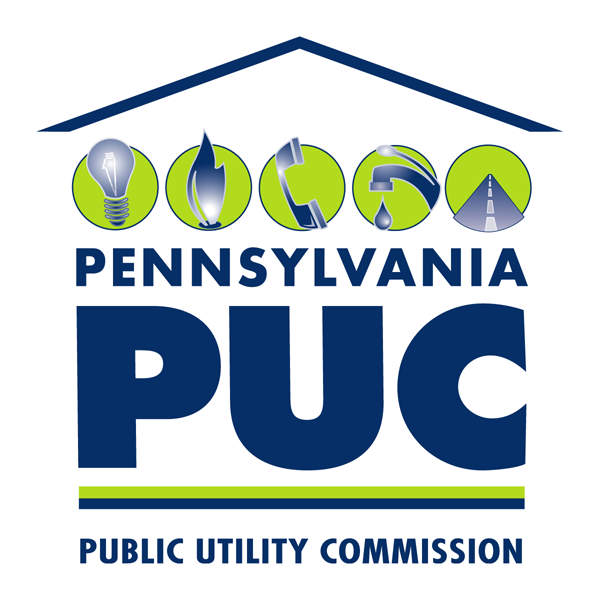  PUBLIC UTILITY COMMISSIONAdministrative Law JudgeP.O. IN REPLY PLEASE REFER TO OUR FILE